МБДОУ детский сад №17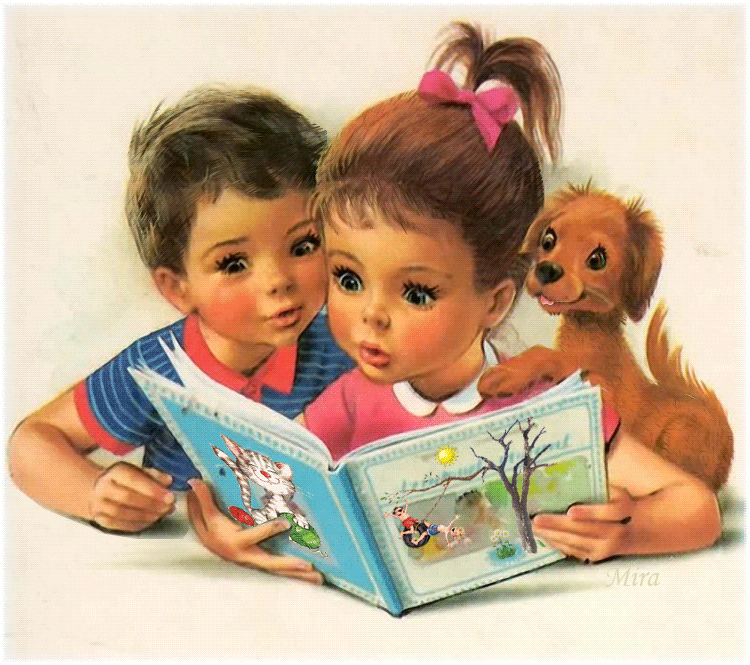 Педагогический проект «В мире детской литературы»для детей средней группыРазработчик:воспитательЛоматченко Е. А.г. Миллерово2022 г.Вид проекта: познавательно-творческий, групповой.Тип проекта: среднесрочный (апрель-май)Интеграция образовательных областей в различных видах деятельности: речевое развитие, социально-коммуникативное развитие, познавательное развитие, художественно-эстетическое развитие, физическое развитие.Участники проекта: дети 4-5 лет, воспитатель, родители.Актуальность проектаОгромное значение в жизни человека имеет книга. Книга - необходимый элемент его духовной жизни. Стойкий интерес к чтению и привычка читать формируется в детстве, в семье. В результате чтения книг у ребенка появляются не только новые знания, но и самое главное – новое эмоциональное отношение к окружающему. В книгах заключено особое очарование, книги вызывают в нас наслаждение, они разговаривают с нами, дают нам добрый совет, они становятся живыми друзьями для нас.К сожалению, интерес к книге, к чтению, вхождение в книжную литературу с каждым годом снижается. Родители стали чаще заменять детскую литературу телевизором и компьютером, а художественная книга остается не тронутой и теряет свое значение в формировании художественного вкуса.Многие считают, что в наш век - век развития компьютерных и других технических технологий, различного рода связей, не актуально говорить о книге, чтении. А у некоторых родителей просто нет времени сесть с ребенком и почитать книгу. Детские психологи считают это большим упущением взрослых в воспитании своих детей. Книга должна войти в мир ребенка как можно раньше, обогатить этот мир, сделать его интересным, полным необычайных открытий. Ребенок должен любить книгу тянуться к ней. Анкетирование родителей и опрос детей нашей группы показали, что дома чтению детских книг уделяется мало времени, и некоторые родители даже не могут назвать произведения детских писателей.Чтобы воспитывать читателя в ребенке, взрослый должен сам проявлять интерес к книге, понимать ее роль в жизни человека, знать книги, рекомендуемые для детей дошкольного возраста, уметь интересно беседовать с малышами и помогать при анализе произведения.Поэтому было решено уделить больше времени детской литературе в развитии и воспитании наших детей.Цель проекта: формирование у дошкольников устойчивого интереса к книгам, как источнику новой информации, произведению искусства. Задачи:Образовательные: Способствовать формированию интереса к книгам, произведениям детской литературы;Привлечение родителей к педагогическому процессу, укрепление заинтересованности в сотрудничестве с ДОУ.     Развивающие:Развивать элементы творчества, формировать умение использовать прочитанное в разных видах деятельности;Развивать творческие способности при постоянном обращении с книгой. В ролевых играх по литературным сюжетам, в инсценировках и драматизациях, в выразительном чтении стихов.     Воспитательные:Воспитывать умение слушать и понимать произведения разных жанров, выражать эмоции;Воспитывать любовь и бережное отношение к книге, способствовать возрождению, поддержанию и сохранению традиций семейного чтения.Ожидаемые результаты: У детей сформирован интерес к книгам и умение использовать прочитанное в игровой, продуктивной и художественной деятельности.Развиты творческие способности, коммуникативные навыки, связная речь, значительно пополнился словарь;Развита способность детей узнавать и называть прочитанные детские произведения, их авторов, тексты, персонажей, мораль;Сформировано умение выразительно пересказывать литературный текст, самостоятельно или по плану составлять рассказы (по сюжетным картинкам, из личного опыта, фантастические рассказы, сказки, небылицы);Сформировано умение самостоятельно планировать, изготовлять и оформлять «Книжки-малышки».Взаимодействие с родителями: Консультации для родителей «Приобщение детей к художественной литературе», «Роль детской книги в речевом развитии ребенка», «Как заинтересовать ребенка чтением».Анкетирование «Воспитание у ребенка интереса и любви к книге» Продукты проектной деятельности:Пополнение центра книги в группе произведениями детских писателей, рекомендованных для чтения детям 4-5 лет;Портреты писателей и поэтов, необходимых для проекта;Дидактические игрыВыставка «Книжек-малышек», изготовленных детьми совместно с воспитателем;Продуктивная деятельность в организованной образовательной деятельности;Рекомендации для родителей «Читаем вместе с детьми 4-5 лет».Реализация проектаI этап. Подготовительный.	Цель: Создание предметно-развивающей среды в группеПодбор детской и методической литературы, иллюстраций, портретов писателей и поэтов, для реализации проекта.Подбор информации для оформления родительского уголка.Анкетирование родителей о наличии и предпочтениях художественной литературы дома.Беседа с родителями о целях и задачах проекта, привлечение их к сотрудничеству. II этап. Основной.«Путешествие в мир книг»Задачи:Познакомить детей с историей создания книги; воспитывать бережное отношение к книгам.Расширить знания детей о книгах (их тематике, оформлении, назначении). Формировать у детей интерес и любовь к художественной литературе, книгам.«Тили-тили-тили-бом, загорелся кошкин дом» (Творчество С. Я. Маршака)Задачи:Познакомить детей с творчеством С. Я. Маршака, вызвать интерес к его творчеству, желание заучивать тексты и анализировать поступки героев;В различных видах деятельности предложить детям применить литературный материал по творчеству С. Я. Маршака.3. «Сказки и картинки» (Творчество В. Г. Сутеева)	Задачи:Познакомить детей с автором и художником В. Г. Сутеевым;В дидактических, подвижных играх, в творческих видах деятельности, в театральной деятельности закрепить знания детей сюжетов и героев сказок В. Г. Сутеева. 4. «Доктор Айболит» (Творчество К. И. Чуковского)Задачи:Познакомить детей с творчеством К. И. Чуковского, вызвать интерес к литературному слову, к общению с книгой.Способствовать формированию умения высказывать свое мнение о прочитанном, давать оценку героям, способствовать активизации связной речи;Тренировать память, расширять кругозор, развитие внимания, воображения, восприятия.5. «Три поросенка» (Творчество С. В. Михалкова)Задачи:Познакомить детей с творчеством С. В. Михалкова, вызвать интерес к его творчеству, желание заучивать тексты и анализировать поступки героев;Формировать у детей устойчивый интерес к чтению, умение слушать и понимать художественный текст.Совершенствовать умение выразительно декламировать стихи.Формировать умение обыгрывать сюжеты произведений.6. «Страна Игрушек» (Творчество А. Л. Барто)Задачи:Познакомить детей с творчеством А.Л. Барто.Развивать творческое воображение, мышление, память, формировать умение у детей соблюдать правила подвижных, настольных и дидактических игр.Учить детей создавать творческие работы на основе прочитанного произведения.Воспитывать партнерские отношения между детьми, коммуникативные качества, создавать радостный эмоциональный настрой, поощрять творческую инициативу.7. «Сказка в гости к нам пришла» (Русские народные сказки)Задачи:Познакомить детей с различными видами сказочных произведений, формировать умение узнавать героев сказок, знать названия, пересказывать содержание, высказывать свое отношение к героям сказок;Закреплять умение использовать средства выразительности (позы, жесты, мимику, интонации, движения) и разные виды театров (пальчиковый, настольный, кукольный, театр Би-Ба-Бо)Совершенствовать навыки самостоятельно выбирать сказку для постановки, драматизации, готовить необходимые атрибуты и декорации для будущего спектакля, распределять между собой обязанности и роли.          8. «Делаем сами – своими руками» (Изготовление книжек-малышек)Задачи:Создать условия для организации продуктивной и творческой деятельности детей (подбор материалов для творчества, картинок) Организовать работу по ремонту старых книг «Книжкина больница», «вторая жизнь книжки» - использование книг, не подлежащих восстановлению: изготовление театров, картинок для коллажей, использование картинок-вырезок в продуктивной деятельности.Организовать совместное творчество «Делаем сами – своими руками» (изготовление книжек-малышек) III этап. Заключительный.Подведение итогов проектной деятельности;Оформление результата проекта в виде презентации; Выставка «Книжка-малышка», изготовленных детьми совместно с воспитателем;Составление рекомендаций для родителей по чтению художественной литературы детям 4-5 лет.Результат реализации проекта:1. В результате проекта дети познакомились с творчеством детских писателей.2. Дети научились узнавать на репродукциях и фотографиях писателей и поэтов.3. Дети познакомились с иллюстраторами детской книги.4. Были организованы для детей тематические выставки.5. Дети научились ремонтировать книги.6. Детьми были созданы книжки-малышки по прочитанным произведениям.7. Дети инсценировали некоторые прочитанные сказки.8. Родители воспитанников познакомились с информацией по воспитанию любви к чтению.9. Родители обязались следовать рекомендациям воспитателя «Читаем вместе с детьми 4-5 лет»Приложение №1Рассматривание «Такие разные книги». Беседа «Из чего сделана книга?», «Правила обращения с книгой».Задачи:Познакомить детей с созданием книги, её строением.  Познакомить детей с понятиями «обложка», «страницы», «иллюстрация».Подвести детей к пониманию того, что книга - основной источник получения знаний.  Развивать умение принимать участие в беседе, отвечать на вопросы воспитателя.Воспитывать интерес к книге и чтению.Формировать бережное отношение к книгам.Материал: книги из книжного уголка, листы бумаги, краски, кисти, баночки с водой.                                           ХодВоспитатель: Ребята, как называется наш уголок? (указывает на книжный уголок)Ответы детейВоспитатель: Почему у него такое название?Ответы детей.Воспитатель: Зачем нужны книги?Ответы детей.Воспитатель: Какие книги есть в нашем уголке?Ответы детей.Воспитатель: Какие книги ваши любимые?Ответы детей.Воспитатель: Я вижу, что вы очень любите книги. С книгами мы встречаемся каждый день. Мы их рассматриваем, читаем.  Из книг человек обо всем узнаёт.Давайте сейчас рассмотрим книгу. (берет иллюстрированную книгу)У каждой книги есть обложка (показывает)Если внимательно её рассмотреть, то можно узнать о чём эта книга.Догадайтесь о чём эта книга?Ответы детей.Воспитатель: Если мы откроем книгу, в ней много страниц. На них напечатан текст сказки или рассказа.В детских книгах бывает много картинок, они называются иллюстрации.Эти иллюстрации рисуют художники.Вы любите рассматривать иллюстрации?Ответы детей.Воспитатель: Я хочу вам показать разные иллюстрации, а вы догадайтесь к каким они сказкам?Воспитатель показывает иллюстрации к сказкам «Репка», «Теремок», «Колобок», «Зайкина избушка», «Петушок – золотой гребешок», «Маша и медведь», «Кот в сапогах», «Бременские музыканты»Дети отгадывают названия сказок.Ребята, как вы думаете, из чего делают книги?Книги делают из бумаги. А, где берут бумагу? Бумагу делают из дерева и не одного, а из множества деревьев. Такие деревья пилят в лесу, спиливают у них ветки, получаются брёвна, (показывает иллюстрацию), а брёвна доставляют на бумажный комбинат. (показывает иллюстрацию).Брёвна там распиливают, измельчают в опилки и даже варят, чтобы получить массу, похожую на жидкое тесто. Тесто разливают по формам в длинные широкие полосы и получается бумага.
А на этой бумаге еще надо писать. Бумага попадает в типографию, там печатают книгу из букв, а чтобы книга была красивая, надо ее разукрасить. После этого, за работу берутся мастера художники. Затем, книги попадают в склады и развозятся по книжным магазинам, и мы с вами покупаем эти книги. Видите, сколько много людей трудились, чтобы мы могли в магазине купить книгу.Воспитатель: Ребята, а какие правила обращения с книгой вы знаете?Ответы детей.Воспитатель: Я хочу вам предложить представить себя художниками, а наша группа превратится в мастерскую, где они работают. Подумайте, к какой сказке вы хотели бы нарисовать иллюстрацию?Ответы детей,Тогда давайте приступим к работе.Дети рисуют иллюстрации к любимым сказкам.В конце занятия детские работы помещают на выставку.Итог: Что нового и интересного вы сегодня узнали?Откуда к нам пришли книги? Из чего делают книги? Как нужно обращаться с книгой?Приложение №2Конспект беседы «Знакомство с творчествомС. Я. Маршака» Цель: расширение и закрепление знаний детей о жизни и творчестве С.  Я. Маршака.Задачи:1. Прививать интерес к чтению. 2. Вызвать интерес к творчеству С. Я. Маршаку. 3. Воспитывать любовь к родному языку. 4. Углубление знаний о жизни и творчестве известного писателя и  переводчика С. Я. Маршака.Оборудование: Выставка книг С. Я. Маршака, его портрет. Ход :Ребята, любите ли вы книги?Любите ли вы их читать, смотреть? А каких детских писателей можете мне назвать?   Ребята посмотрите кто знает, чей портрет изображён? Это портрет С. Я Маршака. Это замечательный автор, стихи которого многие помнят наизусть. Дома и в детском саду мы очень часто читаем его произведения. Они веселые, поучительные и добрые. Самуил Яковлевич всегда в своих произведениях хотел передать вам, что – то хорошее, доброе и научить, как надо правильно поступать. Все дети, как он считал, должны быть хорошо воспитаны, вежливы, аккуратны и внимательны. Семья у него была большая и очень дружная. Его отец работал на мыловаренном заводе. Мама писателя очень любила читать. Эта любовь к чтению передалась и их детям, а детей в семье было шестеро. Трое из них стали известными писателями. Самым известным, конечно же, стал С.  Я. Маршак. Он написал много стихов для детей. Учился он в гимназии и его называли вундеркиндом. Любимым предметом С. Я. Маршака был предмет литература. Он очень любил читать. Самуил Яковлевич много путешествовал.  Побывал в разных странах. Он не только писал стихи, он ещё переводил на русский язык произведения других писателей, чтобы дети в России могли тоже их знать.  Самуил Яковлевич Маршак очень любил детей. Он создавал для них театры и мастерские. В городе Краснодаре, где он жил, он основал «Детский Городок», где были библиотеки. Туда ходили дети, они там играли, смеялись, ставили представления, смотрели разные спектакли. Самуил Яковлевич Маршак писал не только для детей, но и для взрослых.Ребята, что писал С. Я. Маршак? (Сказки, стихи, пьесы, рассказы, загадки). Он был переводчиком.  Ребята, а кто такой переводчик? (Это человек, который переводит с одного языка на другой).Ребята, у человека 2 возраста: один  тот, в котором он находится, а другой  детский. Мы все взрослые в душе, тоже, дети. Произведения С.  Я. Маршака читают не только дети, но и взрослые.Мы взрослые  выросли на произведениях С. Я. Маршака. В душе он тоже был ребёнок. И когда читали его произведения, то говорили: «Автору где-то  4 года». И как положено четырехлетним ребятам, больше всего на свете он не любил две вещи: ложиться вовремя спать и вовремя обедать. А нравилось С. Я. Маршаку загадывать загадки, которые он сочинил,  попробуйте их отгадать.Шумит он в поле и в лесу,А в дом не попадёт.И никуда я не пойдуПокуда он идёт. (Дождь)Что такое перед нами. Две оглобли за ушами. На глазах по колесу. И сегодня на носу. (Очки)Принялась она за дело. Завизжала и запела. Ела, ела дуб, дуб. Потеряла зуб, зуб. (Пила)Всегда шагаем мы вдвоём, Похожие как братья. Мы за обедом  под столом, А ночью  под кроватью. (Тапочки)Бьют его рукой и палкой Никому его не жалко. А за что беднягу бьют? А за то, что он надут. (Мяч)Мы ходим ночью, ходим днем, Но никуда мы не уйдём. Мы бьём исправно, каждый час, А вы, друзья  не бейте нас. (Часы)В полотняной стране, по реке простыне Плывёт пароход то назад, то вперёд. А за ним такая гладь Ни морщинки не видать. (Утюг) Ребята, я вижу, что у некоторых из вас изменилось настроение. Но, если  понаблюдать за окружающими, когда они сердятся, плачут, радуются,  смеются – то мы увидим, как при этом меняются черты лица. Я буду читать вам двустишие, а вы с помощью мимики изобразите  настроение и покажите движениями.На цветы смотреть приятноЭто каждому понятно.Дом не строится как надо, Развалился  вот досада.Удивляет всё вокруг, Всё и бабочка, и жук.Ох, какие забияки, А малыш боится драки.Не случайно слёзы льются, Оказалось  чашки бьются.Наш сластёна очень рад. 7 пирожных съел подряд.12  не зевайте, 34  приседайте, 56  повернитесь, 78  улыбнитесь, 910  не зевайте. Своё место занимайте.Ребята, С. Я. Маршак был убеждён, что хорошие книги могут помочь людям, сумеют утешить, развеселить, сделать добрее, храбрее, умнее, терпеливее. Встреча с произведениями С. Я. Маршака – это праздник для детей. Ребята, а теперь вы должны догадаться, как называется произведение1. «Дама сдавала в багаж Диван, чемодан, саквояж, Картину, корзину, картонку И маленькую собачонку» («Багаж»)«Пела ночью мышка в норке Спи мышонок, замолчи. Дам тебе я хлебной корки И огарочек свечи» («Сказка о глупом мышонке»)«Кто стучится в дверь ко мне, С толстой сумкой на ремне. С цифрой 5, на медной бляшке, В синей фирменной фуражке» («Почтальон»)«Вместо шапки на ходу Он одел  сковороду. Вместо валенок перчатки Натянул себе на пятки» («Вот какой рассеянный») Ребята, поэт предвидел, что его стихи будет читать не одно поколение людей. Произведения С. Я. Маршака любят слушать и читать дети, помнят и перечитывают взрослые. Понравилась ли вам наша викторина по произведениям С. Я. Маршака? А что вам было интересно?А что понравилось больше? О чём писал С. Я. Маршак? (о дружбе, о подвигах, о храбрых людях, о героях, смешные истории, стихи, рассказы о доброте) Ребята, чему учат произведения С. Я. Маршака? (быть умнее, любознательнее, доброте, дружбе, уважать взрослых, ценить дружбу, помогать людям, почтительно относиться к пожилым людям).Ребята, произведения С. Я. Маршака учат вас быть умнее, любознательнее, помогут вам в будущем войти в мир взрослых со своими представлениями о том, зачем живёт человек, каким он должен быть. Все произведения С. Я. Маршака посвящены самому важному, незабываемому и весёлому периоду в жизни человека - детству.Конспект занятия по художественному творчеству: Нетрадиционная форма рисования. «Усатый-полосатый котенок» Приложение №3Конспект НОДпо художественному творчеству:Лепка котенка по произведению С. Я. Маршака«Усатый-полосатый»Тема: «Усатый- полосатый котенок»Цель: Развивать художественно-эстетическое восприятие ребенка средствами художественной литературы. (Произведение С. Я. Маршака «Усатый-Полосатый») Задачи:ОбразовательныеЗакреплять знание произведений С.Я. Маршака.Продолжать учить лепить предмет, состоящий из нескольких частей;Учить детей передавать образ котенка;Обобщить знания детей о писателе, его произведениях.Развивающие:Развивать зрительно-моторную координацию.Развивать образное восприятие и изображение;Развивать воображение детей.Воспитательные:Воспитывать интерес к литературе;Воспитывать любовь к животным, умение ухаживать за ними;Воспитывать дружеские чувства.Материал: Книги С. Я. Маршака, иллюстрации к его произведениям, доски для лепки, стеки, пластилин черного и белого цвета.Словарная работа: красивый, пушистый, серый, ласковый, полосатый; шерстка – мягкая, густая, гладкая;действия: ухаживать, кормить, гулять, играть, мяукает;нравственные отношения к животному: любить, гладить, не обижать.Предварительная работа: Чтение произведения С. Я. Маршака «Усатый –полосатый», рассматривание иллюстраций к этому произведению, рассматривание картинок с изображением кошек и котят.Ход1. Беседа.Воспитатель: Ребята, сегодня нам предстоит очень интересная работа, а пока послушайте загадку:У порога плачет,Коготки прячет,          Тихо в комнату войдет,     Замурлычет, запоет.                                             (кошка)Кто это? Дети. Кошка. Правильно!Воспитатель: Сегодня мы с вами на занятии продолжим знакомиться с произведениями детского писателя и поэта С. Я. Маршаку.  Какие вы уже знаете сказки про животных С.Я Маршака?Дети: сказка о глупом мышонке, сказка об умном мышонке.Воспитатель: А мы сегодня познакомимся со сказкой про котенка и называется она «Усатый – полосатый»Послушайте отрывок из сказки, «Усатый – Полосатый»Жила была девочка.Как её звали,Тот и зналА вы не знаете.Сколько ей было лет?Столько зим,Столько лет,Сорока ещё нет.А всего четыре годаИ был у неё…Кто у неё был?Серый, Усатый, Весь полосатый.Кто это такой? Котенок.А давайте немного поиграем.2. Физминутка.У нашего котище - огромные глазища,У нашего котище - длинные усища,У нашего котище - острые когтища.Моется котище с каждым днем все чище,Отмывает мордочку от остатков пищи.Вечером охотится в чулане за мышамиИ играет в ладушки с соседними котами.3.Рассказ.Воспитатель: Молодцы, ребята. А теперь посмотрите на котенка повнимательнее. Давайте посчитаем, сколько у него лапок?Дети: Четыре! А сколько, ушек на головке? Дети: Два. Молодцы! И один пушистый хвостик.Воспитатель: Ребята, а как вы думаете, котята могут говорить?Дети: Нет!Послушайте отрывок сказки. Как девочка учит котенка говорить.Стала девочка учить котенка говорить:Котик, скажи: мя-чик.А он говорит: мяу!Скажи: ло-шадь.А он говорит: мяу!Скажи: э-лек-три-че-ство.А он говорит: мяу-мяу!Все «мяу» да «мяу»!Вот какой глупый котенок!Воспитатель: Научила девочка говорить котенка? Дети: Нет. Вот какой он глупый котенок, не может говорить.  Ребята, в как вы думаете, что кушает котенок. Дети: молоко, сметану, колбасу, мышей.Послушайте дальше сказку, чем кормила девочка котенка.Стала девочка котенка кормить.Принесла овсяной кашки.Отвернулся он от чашки.Принесла ему редискиОтвернулся он от мискиПринесла кусочек салаГоворит котенок: - Мало!Вот какой глупый котенок!Воспитатель: Не ест, наш котенок, овсяной кашки, редиски.Вот какой глупый котенок!4. Физминутка.Кошка очень хорошаХодит мягко, не спешаСядет, умываетсяЛапкой вытирается.5. Лепка.Воспитатель: Ребята, а как вы думаете, для чего у нас на столе доски? А пластилин?Дети: Чтобы вылепить котенка.Воспитатель: Давайте, ребята вместе попробуем слепить котенка. И чтобы он был у нас усатый-полосатый. Как вы думаете, что нужно сделать с белым и черным пластилином, чтобы котенок получился полосатый? (Смешать его)Воспитатель: напоминает детям правила работы с пластилином и технику безопасности при работе со стекой. Воспитатель: (после выполнения работы): Ребята, мне кажется, у нас получились замечательные котята. У каждого получился свой котенок, пушистый, мягкий, озорной ну и, конечно, усатый-полосатый.6. Итог занятия.Воспитатель: предлагает детям вспомнить, чем занимались сегодня, что нового узнали.Показ и демонстрация работ детьми и воспитателем.Отметить лучшие, похвалить всех детей.Устроить выставку работ.Тема: «Усатый- полосатый котенок» Цель: Развивать художественно-эстетическое восприятие ребенка средствами художественной литературы. (Произведение С.Я.Маршака «Усатый-полосатый котенок».  Конспект занятия по художественному творчеству: Нетрадиционная форма рисования. «Усатый-полосатый котенок»  Конспект занятия по художественному творчеству: Нетрадиционная форма рисования. «Усатый-полосатый котенок»  Приложение №4Конспект занятия «Знакомство с творчеством В. Г. Сутеева. Рассказывание сказки «Щенок», рассматривание иллюстраций к произведению»Цель: Познакомить детей с художником-иллюстратором В. Г. Сутеевым, вызвать интерес к его творчеству.Задачи:Рассказать о творчестве В. Г. Сутеева, познакомить с его изобразительной манерой, обратить внимание на средства выразительности, которые он использует.Развивать зрительное внимание, наблюдательность, эмоциональную отзывчивость, умение сравнивать, сопоставлять, высказывать собственные суждения, используя образные слова и выражения.Формировать художественное восприятие, умение в речи, лепке, пластикой движений передавать воспринятые графические образы животных.ХОДДети, сегодня я расскажу вам об очень интересном человеке. Бывает так: работал человек художником, рисовал картинки к детским книжкам. А потом стал рисовать мультфильмы. А однажды подумал-подумал и стал писателем. А может, всё дело было в его секрете: ведь писал он правой рукой, а рисовал левой. Так о ком же всё это написано?  О художнике и писателе – Владимире Григорьевиче Сутееве.  Посмотрите на его портрет.Замечательный детский художник и писатель В.Г.Сутеев родился в Москве, в семье врача. Отец был очень одарённым человеком, он не только лечил людей, но и любил рисовать, хорошо пел, и читал книжки своим сыновьям, которые любили его слушать. Владимир Григорьевич рано научился читать, но всех больше он любил рисовать. Когда он вырос – поступил в институт, где начал работать художником. Владимир Сутеев написал множество сказок для детей, рисунки к которым он сам же и нарисовал.Рисунки Сутеева похожи на кадры из мультфильмов, а главная книжка так и называется «Сказки и картинки» для детей.Сказки Владимира Сутеева всегда весёлые, радостные, а главное добрые! Какие сказки Сутеева вы знаете? (ответы детей) Главные герои сказок – животные, поэтому Владимир Григорьевич часто наблюдал за ними и в своих сказках, старался показать их характер.Дети, а кто из животных говорит «мяу»? (ответы детей).Вот молодцы! Вы знаете, кто мяукает, а вот Щенок не знал. Послушайте, что с ним поэтому произошло.Щенок спал на коврике около дивана.  Вдруг сквозь сон он услышал, как кто-то сказал: «Мяу».- Кто нарисован на картинке? (Щенок). А Щенок – это кто? (Собачка, только ещё маленькая, детёныш.) Посмотрите, как он удобно улёгся на бочок. А кто это выглядывает из-за дивана? (Котёнок). А как он мяукает? (мяу-мяу).Посмотрите, как по-разному нарисован Щенок. Вот он спит, услышал «мяу» и поднял голову, но решил, что это ему приснилось. Опять улёгся и даже закрыл глаза лапкой. Покажите, как он это сделал? Но тут опять раздалось «мяу». Щенок вскочил, голову повернул, ушко приподнял – слушает.  Что же было дальше? Вскочил Щенок, обежал всю комнату. Куда заглянул Щенок? (под кровать). Посмотрите, как Щенок забрался под кровать – один хвостик торчит. А где в это время был Котёнок? Найдите-ка его на рисунке. Да, за подушку на кровати спрятался. Куда потом заглянул Щенок? (под стол). А где был Котёнок? (на столе, за чайником). Куда затем влез Щенок? На подоконник. И что он там увидел? (Петуха, который гулял по двору). «Вот кто не давал мне спать!» - подумал Щенок. Как вы думаете, что он сделал? (побежал во двор.) О чём спросил Щенок Петуха? («Это ты сказал «Мяу»?) А как художник нарисовал, что Щенок спрашивает, а Петух отвечает? (У Щенка открыт рот, а Петух ухо повернул к Щенку и слушает). А как закричал Петух? («Ку-ка-ре-ку-у-у!»). Да, вон как шею вытянул – кричит. Дети, а какой Петух? (нарядный, красные гребешок и бородка, а хвост разноцветный). Наверно он очень громко кричит – Щенок даже сел от страха себе на хвост и заднюю лапку за ухо закинул, потом почесал себе за ухом и пошёл домой.Но в это время опять у самого крыльца кто-то сказал: «Мяу». Кто это сказал? Где был Котёнок? (за крыльцом). Что же происходило дальше? Что стал делать Щенок, когда у крыльца услышал «Мяу»? Посмотрите, как он всеми четырьмя лапами роет землю, даже комочки земли летят. А кто это выскочил из ямки? Мышонок. Какой он? (маленький, головка большая, ушки кругленькие, хвостик длинный, большой глаз и длинные усы).-Ты сказал «Мяу? – строго спросил Щенок. Что ответил Мышонок? (пи-пи-пи, а кто так сказал?). Кто-то сказал «Мяу»… Что случилось дальше? Испугался Мышонок, что близко кот, и так быстро юркнул под крыльцо, что Щенок удивился, вон, как рот открыл. Щенок задумался. Вдруг около собачьей конуры кто-то громко сказал «Мяу». Что сделал Щенок? Обежал вокруг конуры три раза, а в конуре кто-то зашевелился. Где нарисовал художник Котёнка? (на конуре). Когда Щенок подкрался к конуре, кто оттуда выскочил? Огромный, лохматый Пёс. Как он зарычал? (р-р-р-р!). Страшный Пёс? Да, страшный, лохматый, ишь какие у него зубы! Испугался Щенок? А как вы догадались, что он испугался? Вон как со всех ног удирает! А где в это время был Котёнок? Где его художник нарисовал? (из-за конуры выглядывает, один глаз, да лапка видны). Со всех ног бросился Щенок в сад и спрятался там под кустом.Посмотрите, как он притаился и даже лапкой мордочку закрыл. Покажите, как он это сделал? И тут прямо над его ухом кто-то сказал «Мяу». Щенок выглянул из-за куста. Кого он увидел на ветке? (пчелу). Хотел он её схватить зубами, а что сделала Пчела? (ужалила Щенка) Завизжал Щенок и побежал, а Пчела за ним, вон как улепётывает Щенок. И куда он бросился?. В воду. А где был тот, кто сказал «Мяу»? Посмотрите-ка, кто там прячется в кустах?Когда Щенок вынырнул, кого он увидел? Рыбу. О чём он её спросил? (это ты сказала «Мяу»?) Что сделала рыба? (махнула хвостом и исчезла в глубине пруда). А где был Котёнок? А кто это смеётся над Щенком? (лягушка). Как она квакает? Посмотрите на Щенка, какой он? (обиженный, хвостик опустил, весь мокрый, воду с себя стряхивает). Покажите, как он это делает?Куда пошёл Щенок? Домой. Посмотрите на него. Как его нарисовал художник? (идёт медленно, хвостик поджал, весь мокрый, обиженный, укушенный пчелой – крадётся по двору, а все над ним смеются). Кто? (курица с петухом и пёс). Только улёгся Щенок – опять слышит «Мяу». Он вскочил и кого увидел? (котёнка). Где сидел Котёнок? (на подоконнике). Как он замяукал? Как залаял Щенок? (Ав-ав-ав!). А потом он вспомнил, как рычал лохматый пёс и зарычал. Как? (Р-р-р!). Как зарисовал встречу Щенка и Котёнка художник? Щенок внимательно смотрит на Котёнка, а он что сделал? (изогнулся и зашипел). Как? (Ш-ш-ш!). Зафыркал: «Фыр-фыр!» Вон как прыгнул и вцепился лапкой Щенку в ухо. Больно Щенку? Да. Видите, как Щенок потирает ухо задней лапкой. А Котёнок? Выпрыгнул в окно, только хвостик мелькнул. Вернулся Щенок на свой коврик и улёгся спать. Он теперь знал, кто сказал «Мяу».Вот какая интересная история произошла со Щенком. Придумал и нарисовал её художник…кто запомнил его имя? Владимир Григорьевич Сутеев. Понравилась вам сказка?Приложение №5Конспект интегрированного занятия по ИЗО (лепке)по сказке В. Сутеева «Под грибом».Задачи:Уточнить и обогатить представление детей о писателе-иллюстраторе В. Г. Сутееве;Закреплять умение грамотно оформлять свои ответы, эмоционально реагировать на литературное произведение;Развитие творческих способностей детей, через художественное творчество; совершенствовать навыки работы с пластилином;Воспитывать интерес и любовь к книге. Материалы и оборудование: портрет В. Сутеева, выставка книг и рисунков, музыкальное сопровождение, пластилин, дощечки, стеки.Ход занятия:В мире много сказокГрустных и смешных,Не прожить на свете намБез любимых книг.- Вы любите сказки?- Какие знаете?- Почему вам нравятся сказки?- Сегодня мы познакомимся со сказкой «Под грибом». Автор ее – В. Г. Сутеев Помните, этот писатель сам иллюстрировал свои произведения (что такое иллюстрировал?). Какая особенность была у Сутеева? (писал он правой рукой, а рисовал – левой).  Художник и писатель в одном лице – это настоящий волшебник!Послушайте сказку.Воспитатель читает сказку «Под грибом».Вопросы:- Понравилось ли произведение?- Что понравилось (не понравилось)?- Кто главные действующие лица сказки? - Вспомните, с чего начинается сказка?- Кто попросился к муравью под грибок? - Что произошло с зайцем? - Что удивило муравья, когда закончился дождь и он выбрался из-под гриба- Как же получилось, что сначала под грибом и одному тесно было, а потом всем пятерым место нашлось?- Что помогло героям сказки? - Чему учит нас сказка?Физминутка:Ножки, ножки, где вы были?За грибами в лес ходили.Что вы, руки, работали?Мы грибочки собирали.А вы, глазки, помогали?Мы искали да смотрели –Все пенёчки оглядели.Вот и Ванюшка с грибом, С подосиновиком! Воспитатель открывает зонтик.  «Дождик пошёл».  Дети прячутся под зонтом.Самостоятельная работа детей (лепка).- Посмотрите, как зонтик похож на грибок, под которым прятались герои сказки. У нас есть большая зелёная полянка, но на ней нет ни одного грибочка. Поможем героям сказки, слепим много грибочков и поставим на полянку. А под грибочком вылепите своего любимого героя из сказки, который прятался от дождика.Итог занятия.- Все справились с заданием? У всех получились красивые грибы? Расскажите, каких героев сказки вы вылепили? Приложение №6Конспект занятия «Знакомство с творчеством писателяКорнея Ивановича Чуковского».Задачи:1.Дать детям представление о личности писателя и его книгах.2.Вызвать интерес к личности писателя и его книгам.3.Учить по действиям героя определять мотивы его поступков.4.Воспитывать умение анализировать поступки литературных героев и оценивать их, аргументируя свои суждения.5.Довести до сознания детей замысел автора.Предварительная работа.Чтение произведений К. И. Чуковского: « Федорино горе», « Телефон», « Тараканище», « Муха Цокотуха», «Айболит», « Мойдодыр».Рассматривание цветных иллюстраций к сказкам.Материал:1.Портрет К. И. Чуковского.2. Выставка книг в книжном уголке, цветные иллюстрации к сказкам Чуковского.3.Мешок с предметами:- телефон;- воздушный шарик;- мыло;- блюдце;- колоша;- термометр (игрушечный);Ход занятия.(В книжном уголке сделать выставку книг К. И. Чуковского, его портрет).Обратить внимание детей на выставку.ВОСПИТАТЕЛЬ: Ребята! Сейчас я вам расскажу об известном детском писателе, большом друге детей – Корнее Ивановиче Чуковском.Мама писателя была простой прачкой, но старалась дать своим детям образование.Детским писателем он стал не сразу. В то время писали для детей многие писатели, но их книги были не интересными и скучными.Детским поэтом и сказочником Чуковский стал случайно. А бывало и так. Заболел его маленький сынишка. Корней Иванович вёз его в ночном поезде. Мальчик капризничал, стонал, плакал. Чтобы как-нибудь развлечь его, отец стал рассказывать ему сказку: Жил да был крокодил, он по улицам ходил.Мальчик неожиданно затих и стал слушать. Наутро, проснувшись, он попросил, чтобы отец снова рассказал ему вчерашнею сказку. Оказалось, что он запомнил её всю, слово в слово.И второй случай. Вот как об этом вспоминает сам Корней Иванович:«Однажды, работал в своём кабинете, я услышал громкий плач. Это плакала моя младшая дочь. Она ревела в три ручья, бурно выражая своё нежелание мыться. Я вышел из кабинета, взял девочку на руки и совершенно неожиданно для себя ей сказал:«Надо, надо умываться по утрам и вечерамА нечистым трубочистамСтыд и срам! Стыд и срам!»Так родился на свет «МОЙДОДЫР»- Дети поняли и полюбили сказку Корнея Чуковского. Героями своих произведений он сделал зверей, птиц, насекомых. Кроме животных, активными действующими лицами были вещи.- Вспомните произведение К. И. Чуковского, где действующие лица являются вещи?ОТВЕТЫ ДЕТЕЙ: («ФЕДОРИНО ГОРЕ»)- Послушайте, как интересно Корней Иванович рассказывает о «живых» вещах в своей сказке «Федорино горе».Скачет сито по полям,А корыто по лугам.За лопатою метлаВдоль по улице пошла,Топору – то, топорыТак и сыплются с горыИспугалася коза,Растопырила глазаЧто такое? Почему?Ничего я не пойму!- Корней Иванович писал и для маленьких детей, которые не умеют ещё читать, и для ребят – школьников начальных классов, и для подростков, и для взрослых, которые тоже с удовольствием читают его прекрасные стихи, повести и даже сказки.Чуковский очень любил ребят, он всегда был внимателен и добр с ними, но беспощаден к грязнулям и неряхам, он смеётся вместе со своими читателями над такими ребятами в сказке...А может вы знаете, в какой это сказке было?ОТВЕТ: («МОЙДОДЫР»)- Послушайте, я вам зачитаю строки из сказки, кто знает помогайте мне:«Ах ты гадкий, ах ты грязный,Неумытый поросёнок!Ты чернее трубочиста,Полюбуйся на себя:У тебя на шее вакса,У тебя под носом клякса,У тебя такие руки,Что сбежали даже брюки,Даже брюки, даже брюки,Убежали от тебя».- А еще у Чуковского есть сказка, в которой главного героя любят все дети и звери, который не боится ни каких трудностей ради спасения зверей, он добрый, отзывчивый.- Догадались, о каком герое я говорю?- Как эта сказка называется?ОТВЕТ: («АЙБОЛИТ»).Воспитатель просит зачитать наизусть строки из сказки «Айболит».(Дети зачитывают по памяти отрывки)С ранних лет стихи приносят всем радость. Не только вы, но и ваши родители, ваши дедушки и бабушки не представляют своего детства без сказок:«Айболит», «Тараканище», «Федорино горе», «Бармалей», «Муха-Цокотуха», «Телефон».Стихи Чуковского великолепно звучат, развивают нашу речь, обогащают нас новыми словами, формируют чувство юмора, делают нас сильнее и умнее.Корней Иванович Чуковский отличался большим трудолюбием, и где бы он не находился: в трамвае, в очереди за хлебом, в приемной у врача, чтоб не тратить попусту время он сочинял для детей загадки, сказки.- Воспитатель предлагает прочитать стихи автора по памяти (Кто какие знает)(Дети читают стихи Чуковского).- Нет среди нас К.И. Чуковского. Но книги его живут, и будут жить долго.- Ребята, а сейчас я предлагаю поиграть.Итог. Проведение игры.- У меня в мешке находятся разные вещи. Их кто-то потерял. Кто из вас, ребята, может найти их владельцев? Но вы должны не только назвать, кому принадлежит эта вещь, но и прочитать отрывок или несколько слов близко к тексту из произведения, в котором о ней говорится:а) телефон - У меня зазвонил телефон... ( «Телефон»)б) воздушный шарик – Ехали медведи на велосипеде ... ( «Тараканище»)в) мыло – Вот и мыло подскочило... ( «Мойдодыр»)г) блюдце - А за ними блюдца... ( «Федорино горе»)д) калоша – Пришлите мне дюжину новых калош... ( «Телефон»)е) термометр – И ставит им градусники... («Айболит»).Приложение №7Игра драматизация по мотивам сказки К. Чуковского "Муха-цокотуха".Цель:1.Учить детей проявлять свои эмоции и чувства.2.Развивать и совершенствовать звуковую культуру речи, её интонационный строй.3.Воспитывать нравственные качества (доброта, смелость, дружба).4.Вызвать интерес к игре драматизации.Материал:Декорации для сказки, шапочки героя, самовар, посуда, искусственные цветы, паутина, музыкальные инструменты.Ход игры.Ведущий.          Муха, Муха-Цокотуха,Позолоченное брюхо!Муха по полю пошла,Муха денежку нашла.Пошла муха на базарИ купила самовар.Прилетает Муха-Цокотуха:Я Муха-Цокотуха,Позолоченное брюхо!Я сегодня жду гостинцаЯ сегодня именинница.Я ходила на базар,Я купила самовар.Угощу друзей чайкомПусть приходят  вечерком.Я Муха-Цокотуха,Позолоченное брюхо!У меня для гостей, гостейМного вкусных сластей.Муха-Цокотуха накрывает на стол, ставит угощение.Ведущий. Узнали лесные букашки и полетели к Мухе поздравлять её с праздником.Первыми прилетели Блошка с Пчёлкой, они целуют и обнимают Муху.Пчёлка:           Я- соседка Пчёлка,Тебе мёду принесла!Ах, какой он чистый,Сладкий и душистый!Передаёт мухе банку с мёдом.Муха-Цокотуха:         Спасибо, спасибо,Мои дорогие!Садитесь за стол-Самовар готов.Блошка:                  Ты прими от БлошкиВот эти сапожки,Сапожки не простые-В них застёжки золотые.Дарит Мухе сапожки.Муха-Цокотуха:        Спасибо, спасибо!Сапожки на диво!Садитесь вот тут,Скоро гости придут.Муха усаживает Блошку и Пчёлку за стол.Ведущий. Распахивается окно и в комнату влетает следующая гостья-Бабочка.Прилетает Бабочка:        Мы бабочки-шалуньиВесёлые летуньи.Порхаем по полям.По рощам и лугам.Я порхала по цветам,Прилетела в гости к вам.Поздравляю! Поздравляю!Счастья, радости желаю! Целуются.Ведущий. Вдруг что-то зашуршало, зашелестело за дверью, и появился Таракан. Осторожно, на цыпочках, входит Таракан.- Шшу-шшу, шшу-шшу...- Вот.. .вот.. .вот вам цветочки.- Шшу-шшу, шшу-шшу...- Сам собрал их на лужочке.Таракан вручает  Мухе букет цветов.Муха-Цокотуха:         Спасибо, спасибо,  Букет красивый!Бабочка: Очаровательно! Замечательно!Пчёлка: Чудесно! Блошка. Прелестно.Муха-Цокотуха:         Прошу за стол садиться -  Чайку напиться.Ведущий. Распахнулись двери и появились новые  гости - Клоп, Муравей,Стрекоза и другие.Входят Клоп, Муравей, Стрекоза, кузнечики, жуки, букашки.Муха-Цокотуха:         Ешьте, ешьте, не стесняйтесь,Угощайтесь, угощайтесь!Посмотрите, какие Испекла пироги я!Бабочка:   Очаровательно! Замечательно!Пчёлка:     Чудесно!Блошка:    Прелестно!Муха-Цокотуха:         Бабочка-красавица,Кушайте варенье!Или вам не нравитсяНаше угощенье?Бабочка:  Ваше угощенье - просто загляденье!Таракан (облизываясь): Просто объеденье - Ваше угощенье!За сценой слышатся крики, визг, хлопают двери.Ведущий. Но что случилось? Какое Несчастье? Да это Паук!Появляется Паук. Гости  Застывают от ужаса. - Я - злой паучище, - Длинные ручищи!-  Я за мухой пришёл,-  Цокотухой пришёл. - Пришёл!Паук набрасывает на Муху верёвочную петлю и постепенно подтягивает её к себе.Муха-Цокотуха:         Дорогие гости, помогите!Паука-злодея прогоните!И кормила я вас,И поила я вас,Не покиньте меняВ мой последний час!Ведущий.   Все козявочки гурьбой Так и кинулись в бой.Все гости бросаются на помощь Мухе-Цокотухе, но Паук отталкивает их, Гости разбегаются в разные стороны. Паук:          Я не только мухСъем в единый дух.Я и пчёл, и комаров-Всех попробовать готов,Всех съесть готов! Ха-ха!Я злой паучище, Длинные ручищи!Я всех мух погублю, В паутину их ловлю.Ловлю.Ведущий:         Вдруг откуда-то летитМаленький Комарик,И в руках его горитМаленький фонарик.Прилетает Комар.Я комар храбрец,Удалой молодец!Где паук? Где злодей?Не боюсь его когтей!Паука я не боюсь, с пауком я сражусь.Комар борется с Пауком и бросает его на пол. Паук уползает.Комар:         Я тебя освободил! Муха-Цокотуха: Освободил. Комар:         А теперь, душа-девица,На тебе хочу жениться!Эй, усатый Таракан!Ты садись за барабан!Эй, жуки-трубачи,Кузнечики-скрипачи,Вы скорей начинайте,Веселее нам играйте!Бом, бом, бом, бомПляшет муха с комаром.А за нею клоп, клопСапогами топ, топ.Стрекоза щеголихаС муравьем танцует лихо.Сам усатый тараканГромко бьёт в барабан.Тарара, тарара! Заплясала мошкара.Веселится народПляшет песни поетХвалит смелого лихогоУдалого камора.Все пляшут и веселятся.Приложение №8Сюжетно-ролевая игра «Доктор Айболит»Цель:Обогащать   знание детей об окружающем.  Познакомить детей с профессией ветеринар. Закрепить ранее полученные навыки детей в игре «Больница». Учить распределять роли, изображать черты присущие данному герою игры (зверю, врачу). Учить обыгрывать сюжет, используя воображение и полученные знания. Расширять   и совершенствовать словарь детей. Прививать любовь и сострадание к животным.  Играть дружно.Предварительная  работа:Знакомство с игрой «Поликлиника», «Больница», с медицинским оборудованием (игрушки заменители), правильным использованием медицинского оборудования. Знакомство с художественной литературой К. И. Чуковский «Доктор Айболит». Рассматривание иллюстраций, беседа о профессии доктор.  Игра «Лото», «Профессии».Материал и оборудование.Игровой материал для игры «Больница», халат для доктора, шапки маски с изображением животных.ХОД  ИГРЫ:Воспитатель рассаживает детей полукругом. Приготавливает шапки маски, с изображением зверей.  Воспитатель зачитывает отрывок из сказки К. И. Чуковского «Доктор Айболит».«ДОБРЫЙ ДОКТОР АЙБОЛИТ!ОН ПОД ДЕРЕВОМ СИДИТПРИХОДИ К НЕМУ ЛЕЧИТЬСЯ  И КОРОВА, И ВОЛЧИТЬСЯ,И ЖУЧОК, И ЧЕРВЯЧОК,И МЕДВЕДИЦА!»В-ль.: ребята, как называется сказка К. И. Чуковского?Ответы детей…В-ль.: сказка называется «Доктор Айболит».Кого лечит доктор Айболит?Ответы детей…В-ль.: Доктор Айболит лечит зверей и такого врача называют -  ветеринар.Сегодня мы с вами   поиграем   в игру «Ветеринарная больница», больница для животных.  Врача -ветеринара будут звать так же как в сказке - Айболитом. В-ль.  С помощью считалки выбирает   роль ветеринара, затем предлагает детям выбрать какого животного они будут изображать и одевает им шапки – маски с изображением данных животных.Воспитатель организовывает игру, помогает детям правильно изобразить выбранного ими зверя.В конце игры воспитатель зачитывает четверостишье:ВОТ И ВЫЛИЧИЛ БОЛЬНЫХ….Приложение №9Конспект занятия (рисование) «Мир сказок К. И. Чуковского»Цель:
Совершенствовать художественно – речевые и изобразительные навыки детей через творчество К. И. Чуковского.
Задачи:
Образовательные: Закреплять умение передавать эмоциональное состояние персонажей сказок с помощью различных выразительных средств ( голос, мимика, жесты ). Учить отображать в рисунке характерные черты полюбившегося героя. Закреплять навыки аккуратного закрашивания изображений на листе бумаги.
Развивающие: Совершенствовать изобразительные навыки работы цветными карандашами и фломастерами. Развивать творческое воображение, при создании образа сказочного героя.
Воспитательные: Воспитывать интерес к творчеству К. И. Чуковского, любовь к его сказкам.
Оборудование:  Портрет К. И. Чуковского, книги с его произведениями и иллюстрации к ним. Листы бумаги, цветные карандаши, фломастеры.Предварительная работа: Чтение произведений К. И. Чуковского.
Просмотр мультфильмов по мотивам произведений К. И. Чуковского. Прослушивание сказок, рассматривание иллюстраций, проведение беседы по произведениям К. И. Чуковского.

Ход занятия:
Организационная часть. Упражнение «Зоопутаница»
- Ребята, сегодня мы с вами отправляемся в гости к Корнею Ивановичу Чуковскому. Он был веселым человеком и любил шутки. Поэтому, чтобы попасть к нему в гости необходимо получить шуточный билет. Взгляните на эти картинки и отгадайте, на каких знакомых вам зверей, птиц или насекомых похожи эти существа. (Воспитатель показывает картинки с изображением диковинных животных. Дети отгадывают, на каких животных они похожи.) Воспитатель раздаёт детям билеты.
 Основная часть. Беседа о сказках К.И. Чуковского.
- Теперь, когда вы все получили билеты, проходите и располагайтесь по -удобнее. Взгляните на портрет, на нем изображен Корней Иванович Чуковский. Какой ласковый и веселый у него взгляд. Он очень любил детей и сочинял для них сказки и стихи. За это его называли «дедушка Корней» – по имени, или «дедушка Чуковский» – по фамилии.
 А какие сказки дедушки Чуковского вы знаете? (Ответы детей).
- Правильно, самые известные детские произведения:
«Муха-Цокотуха», «Краденое солнце», «Тараканище», «Путаница», «Айболит», «Телефон», «Федорино горе», «Бармалей», «Крокодил», «Мойдодыр». 
(Воспитатель проговаривает названия сказок и показывает детям иллюстрации  соответствующих книг .)
- К. И. Чуковский любил животных, поэтому в его сказках всегда много зверей, птиц, насекомых. Давайте вспомним некоторых из них. Вспомните героев сказки «Муха-Цокотуха». 

 Проводится  игра «Доскажи  словечко».
- А сейчас мы с вами  поиграем. Я буду читать отрывки из сказок, а вы будете досказывать словечки. А если вспомните название сказок, обязательно скажите. И выберите среди иллюстраций те, которые нарисованы именно к этой сказке.
А с ним и зайчиха-мать 
Тоже пошла танцевать. 
И смеется она и кричит:
«Ну, спасибо тебе, … (Айболит)!» «Айболит» А за нею вилки, 
Рюмки да бутылки, 
Чашки да ложки
Скачут по … (дорожке). «Федорино горе»Подошел Медведь тихонько, 
Толканул его легонько:
«Говорю тебе, злодей, Выплюнь солнышко … (скорей)!» «Краденое солнце» Вдруг откуда-то летит Маленький Комарик, 
И в руке его горит Маленький … (фонарик). «Муха-Цокотуха» А потом позвонили зайчатки:
– Нельзя ли прислать … (перчатки)?
А потом позвонили мартышки: – Пришлите, пожалуйста, … (книжки)! «Телефон»Вдруг из маминой из спальни, 
Кривоногий и хромой, 
Выбегает умывальник  и  качает … (головой). «Мойдодыр»Но однажды поутру Прискакала кенгуру, Увидала усача, Закричала сгоряча: «Разве это великан? (Ха-ха-ха) Это просто … (таракан)! (Ха-ха-ха) «Тараканище» Динамическая пауза «В гости»
Воспитатель показывает картинки  с изображением героев сказок К. И. Чуковского. Дети  в соответствии с текстом и по показу воспитателя выполняют движения.
В гости к Мойдодыру: Все скорей спешите, 
Вместе с Мойдодыром 
Весело пляшите. Ля-ля-ля-ля-ля-ля-ля. 
В гости к Федоре: Все скорей спешите, 
Вместе с Федорой 
Весело пляшите. 
Та-та-та-та-та-та-та. 
В гости к Цокотухе: Все скорей спешите,
Вместе с Мухой
Весело пляшите. Па-па-па-па-па-па-па.
В гости к Айболиту: Все скорей спешите,
Вместе с Айболитом 
Весело пляшите! Ну-ну-ну-ну-ну-ну-ну. 
Чистоговорка
Он-он-он – у меня зазвонил телефон,
ыр-ыр-ыр – любит воду Мойдодыр. 
Ил-ил-ил – Крокодил солнце в небе проглотил. Ца-ца-ца – нынче Муха-Цокотуха именинница. 
Ит- ит –ит – добрый доктор Айболит.Рисование любимых героев сказок К. И. Чуковского
Воспитатель: А сейчас я хочу предложить вам нарисовать полюбившихся  героев сказок К. И. Чуковского. 
Дети приступают к работе. Звучит музыка. В заключении занятия воспитатель вместе с детьми рассматривают и анализируют работы.Приложение №10Конспект «Знакомство с творчеством С. В. Михалкова»Задачи:Образовательные:формировать интерес к книге, используя творчество детского писателя С. В. Михалкова;обогащать и систематизировать знания детей о творчестве С. В. Михалкова;формировать умение высказывать предположения и делать простейшие умозаключения;обогащать и активизировать словарь;побуждать детей активно участвовать в беседе.Развивающие:развивать познавательную активность детей, любознательность; расширять кругозор;развивать речь, мышление, построение высказывания, помогая детям более точно охарактеризовать объект, ситуацию;развивать умение рассматривать предметы, направляя внимание на их принадлежность (произведению);совершенствовать навыки выделять в процессе восприятия из нескольких высказываний одно — верное.Воспитательные:воспитывать интерес к культуре родной страны;воспитывать активное слушание;воспитывать культуру поведения при общей дискуссии;воспитывать умение работать сообща.Методы и приемы:Практические: игра;Наглядные: показ, демонстрация;Словесные: беседа, объяснение, художественное слово.Материалы и оборудование:- книги С. В. Михалкова- иллюстрации к книгам - портрет С. В. Михалкова- фонограмма: «Песенка друзей» С. В. МихалковаХодМы с вами уже познакомились с творчеством некоторых детских писателей. А кто скажет: с творчеством каких писателей мы уже знакомы?В-ль: Сегодня я приглашаю вас на встречу со знатоком детских сердец, классиком художественной литературы — Сергеем Владимировичем Михалковым.Ребята, мы с вами отправляемся в путешествие по любимым произведениям этого замечательного поэта. А путешествовать мы будем на поезде (педагог показывает его модель). Займите, пожалуйста, свои места.Звучит фонограмма «Песенка друзей», проводится игра «Мы едем-едем-едем».Воспитатель: Автором слов этой всем известной песни является Сергей Владимирович Михалков.Михалков был и поэтом, и писателем, и сказочником, и драматургом, и журналистом.Портрет поэтаЗнакомство с биографией С. В. Михалкова.Сергей Владимирович Михалков родился в Москве.Писать стихи начал рано, когда ему не было и 9 лет. С 12 лет уже начал работать. Он сменил много специальностей, но всегда его увлекала поэзия.Во время войны Михалков работал корреспондентом в газете. Вместе с солдатами прошел всю войну, но даже в это суровое время он не прекращал писать для детей. С В. Михалков был человеком, который не переставал радоваться и удивляться всю свою жизнь. Он написал очень много стихотворений, сказок для ребят.Наверное, нет у нас в стране ни одного человека, который бы не знал творчество этого поэта. Ваши папы, мамы, бабушки и дедушки до сих пор помнят его «Дядю Стёпу» – большого человека по прозванию «Каланча».Cюжеты для стихов писатель брал из увиденного. Однажды вечером, отдыхая во дворе своего московского дома, Михалков услышал очень интересный диалог детей, играющих рядом. Так родилось одно из его стихотворений. Догадались, какое стихотворение написал в этот вечер писатель? С В. Михалков был человеком, который не переставал радоваться и удивляться.Чтения стихотворения Сергея Михалкова "Котята""Вы послушайте, ребята,Я хочу вам рассказать;Родились у нас котята -Их по счету ровно пять.Хороши у нас котята -Раз, Два, Три, Четыре, Пять!Заходите к нам, ребята,Посмотреть и посчитать. "Замечательная считалочка Сергея Михалкова поможет вам решить любой спор.Давайте ее все вместе повторим (Разучивание считалочки «Котята»)Приложение №11Викторина по страницам произведений С. В. Михалкова«Угадай, из какого стихотворения эти строчки»:«Они нам помогают,Нас учат с малых летШагать на свет зеленый,Стоять на красный свет.» («Бездельник светофор»)«Появился детский врач -Глеб Сергеевич Пугач.Смотрит строго и сердито:- Нет у Юли аппетита?Только вижу, что она,Безусловно, не больна!» («Про девочку, которая плохо кушала»)«В доме восемь дробь одинУ заставы ИльичаЖил высокий гражданин,По прозванью Каланча»… («Дядя Степа»)«Я сегодня сбилась с ног -У меня пропал щенок.Два часа его звала,Два часа его ждала,За уроки не садиласьИ обедать не могла.» («Щенок»)«- На прививку! Первый класс!- Вы слыхали? Это нас. -Я прививки не боюсь:Если надо - уколюсь!Ну, подумаешь, укол!Укололи и - пошёл.» («Прививка»)«Заходите к нам, ребята,Посмотреть и посчитать.» («Котята»)«Чижика, собаку,Петьку – забияку,Обезьяну, попугая» («Песенка друзей»)Приложение №12Конспект «Знакомство с произведениями А. Барто»Задачи: развитие общей моторики и мелкой моторики кистей рук, развитие речевого дыхания и стимулирование работы артикуляционного аппарата, развитие фонетического внимания, отработка грамматического приема словообразования (чей – лисий, лошадиный, петушиный), воспитание дружественности, открытости.Оборудование: листы с иллюстрациями к произведениям А. Барто, портрет поэтессы, шерстяные нитки, штампы, карандаши, фломастеры.Предварительная работа: изучение стихотворений А. Барто из серии «Игрушки», отработка выполнения дыхательной и артикуляционной гимнастик.Ход занятияРебята, посмотрите на портрет знаменитой детской поэтессы Агнии Львовны Барто. Это она написала для нас стихи, которые мы знаем с самого детства. Если я начну говорить строчку, вы обязательно подхватите и продолжите: «Спать пора…. (уснул бычок)». «Уронили… (мишку на пол)». «Нет, напрасно мы решили…. (прокатить кота в машине)». Это стихи Агнии Барто, одной из самых любимых детских поэтесс. Родилась А.Л. Барто 17 февраля 1906 года в Москве. Ее папа работал ветеринаром. Вы знакомы, с работой ветеринара? Ветеринар лечит зверей. Вот доктор Айболит – это отличный ветеринар. В детстве будущую поэтессу ласково звали Агнеша. Она не сразу мечтала быть писателем, у нее была в детстве мечта стать балериной. Для этого Агния окончила хореографическое училище. Давайте с вами попробуем выполнить одно упражнение из настоящего балета «Лебединое озеро» - наши руки превращаются в лебединые крылья, которые мы плавно поднимаем и опускаем, стараемся, чтобы локоток всегда был первым.Для того, чтобы вспомнить стихи Агнии Барто, я принесла книгу, но подул такой сильный ветер, что все странички разлетелись. Что же теперь делать? Давайте соберем странички вместе.Вот, смотрите, листочек, что на нем? Ответьте, к какому стихотворению подходит эта картинка?Самолет построим сами,
Пронесемся над лесами,
Пронесемся над лесами,
А потом вернемся к маме.Давайте с вами представим, что летим на таком самолете в облаках, а облака белые, пушистые, невесомые. Приручим облачко – к себе притянем, вдохнем, от себя оттолкнем – выдохнем. Давайте сделаем облачка нежными, пушистыми, ватными – дыхательная гимнастика (двусторонним скотчем выделены места для облачков, дети прижимают комочки ваты).А вот еще листочек. Что на нем? Лошадка. Из какого же она стихотворения?Я люблю свою лошадку,
Причешу ей шерстку гладко,
Гребешком приглажу хвостик
И верхом поеду в гости.Что же вы заметили на нашем рисунке? Хвостика у лошадки нет. Давайте подберем хвостик нашей лошадке. Я показываю хвостики, а вы постарайтесь угадать и сказать, чей хвост. Только помните, что отвечать нужно так: хвост у белки – беличий… Чей хвост? Хвост у лисы - …лисий, …павлиний, …заячий, кошачий, тигриный, лошадиный.А мы нашей лошадке сделаем пушистый хвостик, который приятно пригладить гребешком. (Приклеивание на двусторонний скотч хвоста из шерстяных ниток)А как лошадка скачет? Цок-цок-цок. Наш язычок поцокает, почистим зубы, попьем чаю, прополощем рот, отдохнем под ветерком, покачаемся на качелях – артикуляционная гимнастика.И снова мы видим листочек, который ветерок унес. Что на нем? Девочка и мяч. К какому стихотворению подходит?Наша Таня громко плачет,
Уронила в речку мячик,
Тише, Танечка, не плачь,
Не утонет в речке мяч.Смотрите, ребята, а мячик у Тани в речке всю свою красоту потерял. Что же делать? Давайте раскрасим мяч яркими красками, и у Тани поднимется настроение. (Раскрашиваем).А теперь покажите, как меняется настроение с плохого на хорошее (грусть, веселье) – психогимнастика.А вот и еще листочек. Что на нем? Зайчик под дождем. Какой стишок здесь нужен?Зайку бросила хозяйка,
Под дождем остался зайка,
Со скамейки слезть не мог.
Весь до ниточки промок.Под дождем зайчику неуютно, горестно. Что же может его спасти от дождя? Зонтик. Я говорю слово солнце, вы танцуете, слово дождик – вы держите руки над головой как зонтик – физминутка на слуховое внимание.И у нас еще один листочек. Что же на нем? Бычок идет по доске. А стихотворение?Идет бычок, качается,
Вздыхает на ходу,
Ох, доска кончается.
Сейчас я упаду.Поиграем. Один из нас – бычок, нужно пройти по доске. Остальные, чтобы бычок не упал, поддерживают его.А наш бычок может уйти далеко от мамы и от дома? Что же нужно, чтобы он не потерялся? Колокольчик. Так давайте подарим бычку вот такой колокольчик. (Приклеиваем)Вот все листочки мы собрали, но ведь нужно собрать книжку. А у каждой книжки есть еще и обложка, которая помогает быстрее найти нужную книжку на полке среди других, да и странички бережет. Какая обложка подойдет нашей книжке и почему? (Рисование обложки)А теперь соберем книжку. Каждый из вас проденет ленточку и завяжет бантик, чтобы получилась настоящая сшитая книжка.Итог: Вам понравилось собирать книгу? Что нового вы сегодня узнали? Как зовут замечательную детскую поэтессу, которая подарила нам хорошие стихи?Приложение №13Конспект «Знакомство с русскими народными сказками»Задачи:
Помочь детям понять, что такое устное народное творчество,
Познакомить с понятиями волшебные сказки, бытовые сказки, сказки о животных;
Систематизировать знания о русских народных сказках;
Обеспечить развитие памяти, логического мышления;
Активизировать словарный запас детей (бытовые , волшебные сказки, сказки о животных, устное народное творчество).
Пробудить чувство любви к устному народному творчеству, чувство сострадания к окружающим.
Предварительная работа:
Чтение русских народных сказок:
«Снегурочка», «Каша из топора», «По щучьему велению», «Сестрица Алёнушка и братец Иванушка».
Рассказывание сказок: «Три медведя», «Волк и семеро козлят», «Заяц хвастун»,
«Колобок», «Гуси-лебеди».
Пересказ сказок: «У страха глаза велики», «Теремок», «Репка» с использованием иллюстраций.Рассматривание иллюстраций к сказкам.
Оборудование: выставка книг с русскими народными сказками, иллюстрации к сказкам.Ход занятия:Воспитатель: Давным – давно, когда люди еще не знали букв (еще не придумали), не могли писать, они передавали из уст в уста то, что сочиняли самые талантливые авторы той поры. Бабушка рассказывала внучке, внучка вырастала и рассказывала то, что слышала, своей дочке, та-своей. А знаете, как в то время называли губы? Губы называли уста. Поэтому, то, что сочинил народ и не мог записать, называлось устным народным творчеством. К устному народному творчеству относятся пословицы, поговорки, потешки, заклички, прибаутки, загадки, сказки.И вот сегодня мы поговорим о русских народных сказках.
Воспитатель: Ребята, а вы любите сказки? Какие сказки вы знаете?
Отгадайте загадку и скажите, в какой сказке встречается этот герой. Загадки.
* Прыгун трусишка,
Хвост коротышка,
Глазки с косинкой,
Ушки вдоль спинки
Одежда в два цвета-
На зиму и на лето. (зайчик)

- Какие сказки вы знаете про зайчика?
- Как называют его в сказках?

* Он зимой в берлоге спит
Потихонечку храпит.
А проснётся, ну реветь,
Как зовут его? (медведь)

- Какие сказки вы знаете про медведя?
- Как называют его в сказках?

Воспитатель: А вы обратили внимание, кто герои этих сказок?
Дети: Животные.
Воспитатель: Сказки о животных считаются древними. Главными героями в них выступают звери. Наши предки раньше, чтобы прокормить семью, занимались охотой, и их жизнь зависела от удачи на охоте, и поэтому они с уважением относились к животным, придумывали о них сказки.
посмотрите у меня есть картинки, на них изображены волшебные предметы. Они кому-то были полезные.
- Печка. Из какой сказки попала к нам печь?
Дети: Гуси-лебеди.
Воспитатель: Кому она помогла?
Ответы детей.
Воспитатель: Снежный ком. Что за сказка спряталась в снежном коме?
Дети: Снегурочка.
Воспитатель: Молодцы. 
- Чем похожи все эти сказки?
Дети: В них встречаются превращения.
Воспитатель: Да, это волшебные сказки. В них живут фантастические существа. Героям помогают животные и необыкновенные предметы, людей ожидают удивительные приключения, происходят различные чудеса.
ФИЗКУЛЬТМИНУТКА:
Сказка даст нам отдохнуть,
Отдохнём и снова- в путь!
Василиса нам сказала:
Наклоняйся влево. Вправо.
Вот Снегурочки слова:
Приседайте, как пружинки,
Полетайте, как пружинки.
А теперь посмотрите на иллюстрации этих сказок.
« У страха глаза велики». Про кого эта сказка?
«Каша из топора». Какой солдат в этой сказке?
«Вершки и корешки». О ком эта сказка?
Воспитатель: Эти сказки называются бытовыми. Что такое быт? Это-жизнь людей. В этих сказках- главные герои-люди. Вот тебе и бытовые сказки.

Итог.- Что же такое устное народное творчество?
- Почему оно так называется?
- Какие сказки называются волшебными?
- Бытовыми?
- О животных?Приложение №14Конспект занятия Изготовление книжки-малышки: «Моя любимая сказка»Задачи:– Повысить у детей интерес к самостоятельной читательской деятельности.– Формировать умение планировать процесс изготовления книжки – малышки.– Воспитывать любовь и бережное отношение к книге.Материал: цветной картон, цветная бумага (старые раскраски или детские журналы, клей-карандаш, ножницы, дырокол, ленты атласные (тонкие))Ход занятия:Беседа о книгах— Отгадайте загадку:Не куст, а с листочками,Не рубашка, а сшита,Не человек, а рассказывает?  (Книга)— Да, это — книга. А про что пишут в книгах? (Ответы детей)— Разные бывают книги. Но все они приносят пользу человеку. А в чем проявляется эта польза?— А из каких частей состоит книга? Давайте внимательно рассмотрим.У каждой книги есть обложка, листы и корешок. Если книга тонкая, то корешка может и не быть. Я предлагаю с вами сделать маленькую книжку. У нее будут чистые листы, на которые вы приклеите картинки. Потом каждый придумает название своей книге.Описание процесса изготовления книжки-малышки:1. Сначала делаем страницы. Для этого берем цветную бумагу, складываем пополам (вдоль) и разрезаем по линии сгиба.2. Далее делаем обложку. Для этого понадобится цветной картон. Так же сложите его пополам и разрежьте по линии сгиба.3. После все листы складываем пополам, каждую заготовку.4. Сложите их как книжку, чтоб картон был обложкой.5. С помощью дырокола сделайте дырочки. Если нет дырокола, то проклейте страницы.6. Теперь приступаем к оформлению книжки.Придумываем название. Приклеиваем картинку на обложку.7. Далее из старых раскрасок или детских журналов вырезаем подходящие по размеру картинки, стишки или загадки и приклеиваем на страницы.8.Прошиваем нашу книжку-малышку ленточкой. Завязывать нужно не сильно плотно, чтоб она открывалась.9. Книжка-малышка готова!Такую книжку можно читать самому, а можно подарить другу.Социально-коммуникативное развитиеРассматривание книг в книжном уголке «Такие разные книжки»Речевое развитиеЧтение любимых книг детейФизическое развитиеИгра с мячом «Назови сказку»Познавательное развитиеБеседа «Из чего сделана книга?»Беседа «Правила обращения с книгой»Художественно-эстетическое развитие Кукольный спектакль (с участием детей) по сказке «Заюшкина избушка»Социально-коммуникативное развитиеПутешествие по выставке книг С. Я. Маршака;(рассматривание)Речевое развитиеЧтение произведения С. Я. Маршака «Кошкин дом», «Пожар», «Сказка о глупом мышонке», «Усатый-полосатый», «Рассеянный с улицы Басеянной», «Детки в клетке» в детском саду и дома.Физическое развитиеФизкультминутка «Кошкин дом» Подвижная игра «Мыши водят хоровод»Познавательное развитиеБеседа «Знакомство с творчеством С. Я. Маршака»Дидактическая игра «Угадай животных» по произведению «Детки в клетке»Дидактическая игра «Можно-нельзя»Художественно-эстетическое развитие Лепка котенка по произведению С. Я. Маршака «Усатый-полосатый»Социально-коммуникативное развитиеРассматривание иллюстраций к произведениям В. Г. Сутеева.Речевое развитиеЧтение произведений В. Г. Сутеева «Под грибом», «Палочка-выручалочка», «Кто сказал мяу?», «Три котенка», «Цыпленок и утенок» в детском саду и дома.Физическое развитиеПодвижная игра «Кто быстрее под грибок», гимнастика пробуждения «Ласковые котята»Познавательное развитиеДидактическая игра «Угадай сказку по иллюстрации»Художественно-эстетическое развитие Лепка «Любимый герой сказки «Под грибом»,Музыкальная игра «Утята»Социально-коммуникативное развитие Рассматривание выставки книг К. И. Чуковского.Сюжетно-ролевая игра «Муха-цокотуха», сюжетно-ролевая игра «Доктор Айболит»Ремонт «заболевших» книг «Книжкина больница»Речевое развитиеЧтение произведений К. И. Чуковского «Доктор Айболит», «Телефон», «Краденое солнце», «Тараканище», «Бармалей», «Путаница», «Муха-Цокотуха», «Федорино Горе» в детском саду и дома.Физическое развитиеПодвижная игра «Путаница», подвижная игра «Кто быстрее»Познавательное развитиеДидактическая игра «Помоги Федоре»Художественно-эстетическое развитие Раскраски по сказке «Айболит»,Драматизация сказки «Телефон»,Рисование «Мир сказок К. И. Чуковского»Социально-коммуникативное развитиеРассматривание выставки книг С. В. Михалкова,Инсценировка авторской сказки С. В. Михалкова «Три поросенка» - пальчиковый театр.Речевое развитиеЧтение произведений С. В. Михалкова «Дядя Степа», «Упрямый лягушонок», «Котята», «Три поросенка», «Мой щенок», «Песенка друзей», «А что у вас?» в детском саду и дома.Разучивание «Котята» (считалочка) С. В. Михалкова наизусть.Физическое развитиеЭкскурсия на площадку ПДД в детском саду,Подвижная игра «Лучший пешеход»Познавательное развитиеВикторина по страницам  произведений С. В. Михалкова «Угадай, как называется?»Художественно-эстетическое развитие Музыкально-ритмичная игра «Песенка друзей», Рисование в раскрасках по сказке С. В. Михалкова «Три поросенка»Социально-коммуникативное развитие Знакомство с автором любимых стихов – А. Л. Барто.Рассматривание иллюстраций к произведениям А. Л. Барто. Речевое развитиеЧтение стихов Барто А. Л. наизусть.Выставка резиновых игрушек, составление описательных рассказов на тему «Моя любимая игрушка».Физическое развитиеПодвижная игра «Мы веселые ребята»Познавательное развитиеДидактическая игра «Сложи картинку» на тему «Игрушки».Художественно-эстетическое развитие Раскрашивание раскрасок по произведениям А. Л. БартоСоциально-коммуникативное развитиеРассматривание выставки русских народных сказок.Инсценировка русской народной сказки «Волк и семеро козлят» - театр Би-Ба-Бо.Речевое развитиеЧтение сказок «Петушок и бобовое зернышко», «Лисичка со скалочкой», «Три медведя», «Колобок», «Маша и медведь» и других в детском саду и дома.Дидактическая игра «Расскажи сказку по картинкам»Физическое развитиеПодвижная игра «Кто знает больше сказок»,Пальчиковая гимнастика «Теремок»Познавательное развитиеДидактическая игра «Из какой сказки герой?»,Дидактическая игра «Доскажи словечко» - загадки о героях сказок.Художественно-эстетическое развитие Рисование на тему «Мой любимый герой сказки»Социально-коммуникативное развитиеРассматривание детских книг в книжном уголке для поиска нуждающихся в ремонте.Ремонт «заболевших» книг «Книжкина больница».Речевое развитиеРассказывание отрывков по иллюстрациям знакомых произведений.Сюжетно-ролевая игра «В библиотеке».Физическое развитиеПодвижная игра «Кто знает больше сказок»Познавательное развитиеДидактическая игра «Из какой сказки герой?»,Сюжетно-ролевая игра «Книжный магазин»Художественно-эстетическое развитие Изготовление книжек-малышек (совместное творчество)